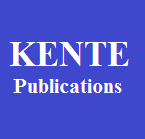 MAIL ORDER FORMPAPERBACK BOOKS ONLY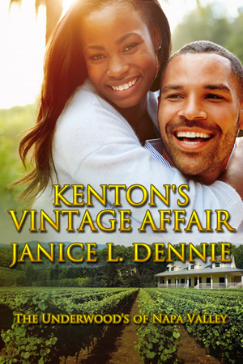 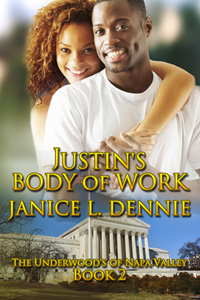 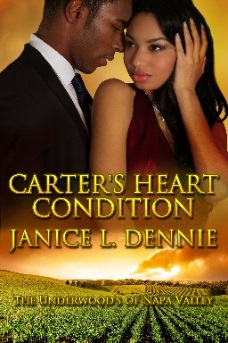 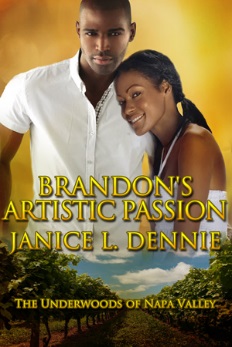 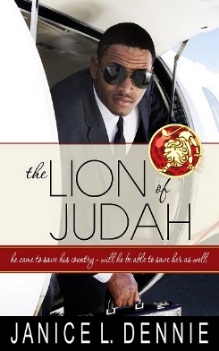 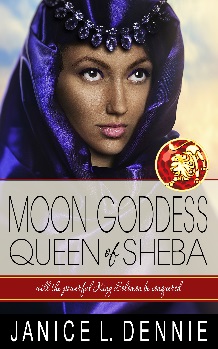 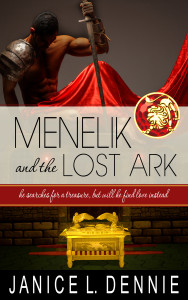       Available Now	         Available Now            Available Now       Available Now              Available Now          Available Now       Release Date: 2017						    Pre-Order QTY.		PRICE		AMOUNTKENTON’S VINTAGE AFFAIR		________	$6.00		$________JUSTIN’S BODY OF WORK  		 ________	$6.00		$________CARTER’S HEART CONDITION		________	$6.00		$________BRANDON’S ARTISTIC PASSION	________	$6.00		$________THE LION OF JUDAH			________	$6.00		$________MOON GODDESS QUEEN OF SHEBA	________	$6.00		$________MENELIK AND THE LOST ARK		________	$6.00		$________Postage and Handling		$________Total				$________		Please send the selected paperback book(s) to me by U.S. Postal Service.Name_________________________________________ Email:  _____________________________Address_______________________________________City_______________________ State____ Zip_______
My check___ or money order____ for $___________ is enclosed (please add $2.00 per book to cover postage). Please allow four to six weeks for delivery. Please sign my paperback book(s) Y/N_____.Send completed form with payment to:Kente PublicationsP.O. Box 184Jackson, CA  95642